Publicado en Zaragoza el 06/02/2019 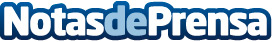 Expomaquinaria presenta su nueva línea de Lavavajillas Industriales para HosteleríaLa nueva línea de lavavajillas industriales de Expomaquinaria representada por la Gama de Lavado IberHostel ofrece a sus clientes equipos de lavado compactos, sencillos y resistentes de manejo fácil y sencillo. Los Lavavajillas industriales IberHostel se fabrican en España con las máximas garantías de calidadDatos de contacto:Juan Pedro Ruesca Ubidewww.expomaquinaria.es661 717 201Nota de prensa publicada en: https://www.notasdeprensa.es/expomaquinaria-presenta-su-nueva-linea-de_1 Categorias: Franquicias Aragón Emprendedores Restauración Consumo Otras Industrias http://www.notasdeprensa.es